Пример 2. Часовик
 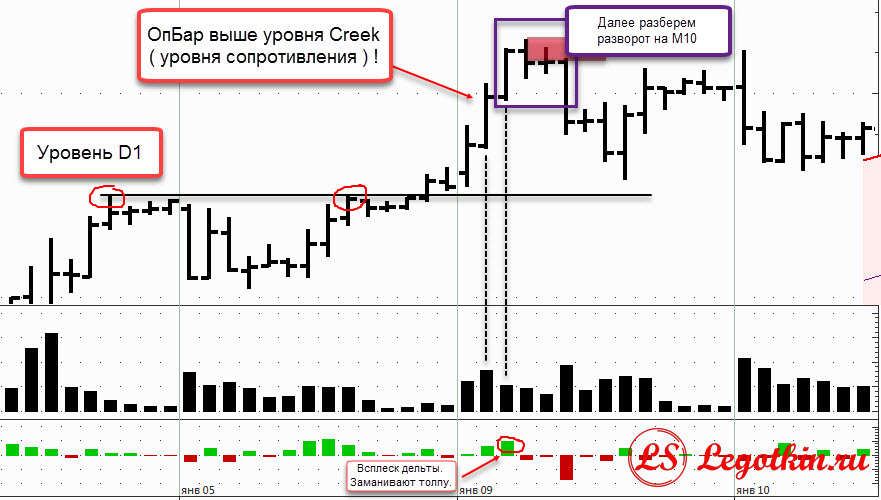 М10
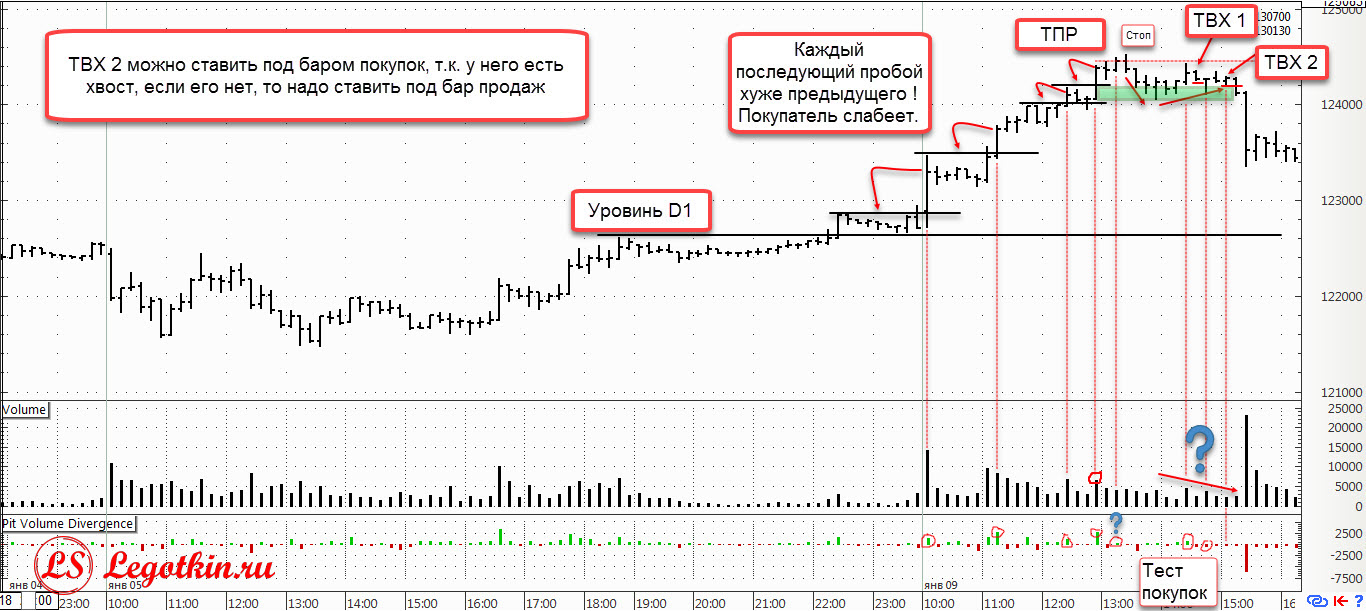 